Sie kaufen online ein und buchen Reisen, Hotels und Flüge über das Internet? Sie haben ein Unternehmen, einen Verein oder eine gemeinnützige Organisation und möchten die Kosten senken?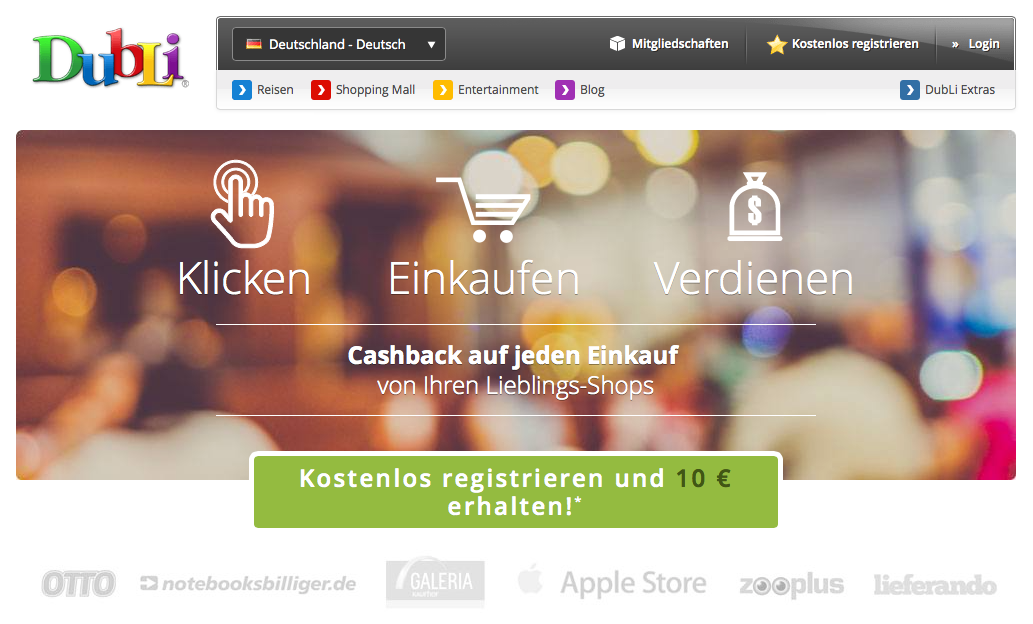 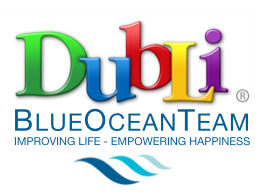 Stellen Sie sich vor, Sie könnten Ihren Konsum und Ihre Ausgaben optimieren…viel Zeit und Geld sparen, neue interessante Onlineshops und Produkte entdecken und 300 bis über 5.000 Euro pro Jahr für Ihre Familie oder Ihr Unternehmen an Geld zurück erhalten. Fragen Sie einfach die Person, die Ihnen diese Informationen überreicht hat, dann erhalten Sie alle Details, einen persönlichen kostenlosen Einladungslink und Ihre ersten 10 Euro Cashback Guthaben als Geschenk. Cashback - die Evolution aller Rabattsysteme mit dem höchsten KundennutzenWir kennen Payback, Bonuspunkte oder Meilen, die wir als Kunden erhalten aber meist ist das Payback niedrig und wir können Prämien, Bonuspunkte oder Meilen nur für bestimmte Einkäufe oder Flüge verwenden. Geschenke, wie der nächste Reisewecker, Handy-Lautsprecher oder ein Kaffeeservice sind unattraktiv. Mit DubLi lernen Sie einen neuen Weg kennen, der Sie begeistern wird.DubLi Cashback plus Rabatte und Payback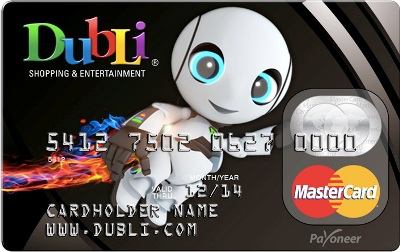 Bei DubLi nutzen Sie alle Vorteile und Rabatte, die Sie ohnehin bekommen und erhalten bis zu 20% Cashback auf jeden Einkauf oder auf Ihre Reise- und Hotelbuchung zurück. Dieses Geld können Sie auf Ihr Bankkonto oder Ihre DubLi Mastercard* auszahlen lassen und verwenden Ihr Guthaben so, wie Sie es am liebsten möchten.  DubLi bietet 10.000 Shops und Reiseportale, 17 Sprachen und 100 Millionen Produkte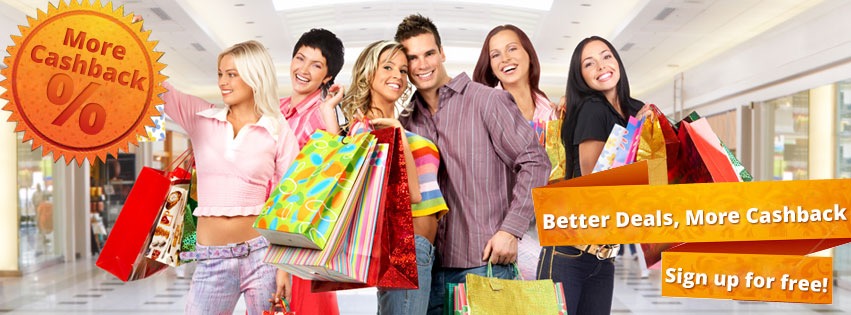 Bei DubLi werden Sie neben bekannten Shops auch viele neue interessante Shops entdecken. Sollten Sie dort bereits Kunde sein, dann verwenden Sie das gleiche Passwort und behalten alle bisherigen Vorteile wie Payback Punkte oder Bonusnächte- und Meilen. Sie werden schnell neue Möglichkeiten kennenlernen, wie Sie Cashback auf Ihre täglichen Konsumgüter erhalten können.   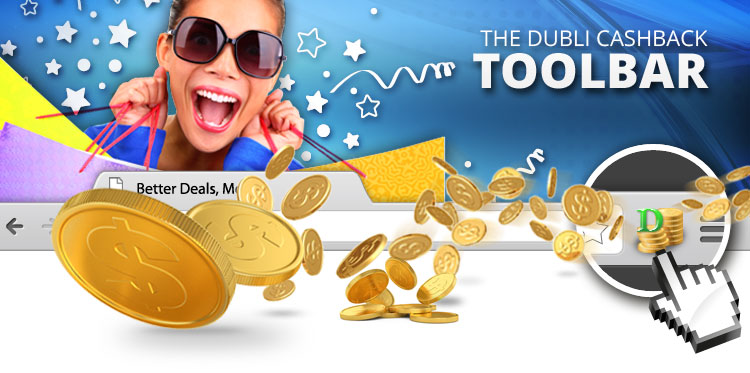 Die neue Toolbar findet Ihr Produkt und das höchste Cashback bei GoogleAb Ende September 2015 bieten wir Ihnen eine einzigartige Cashback-Suchmaschine. Damit finden Sie Ihr Wunschprodukt bei Google und den DubLi Shop mit dem höchsten Cashback.   Werden Sie ein DubLi V.I.P. und Sie erhalten zusätzlich 6% Extra-Cashback Als kostenloser Kunde erhalten Sie bereits 10 Euro Startguthaben und ein beachtliches Standard Cashback bei Ihrer Anmeldung. Als Premium Mitglied erhalten Sie zusätzlich 4% Extra-Cashback bei jährlicher Auszahlung. Die meisten Kunden nutzen die V.I.P. Mitgliedschaft mit 6% Extra-Cashback und monatlicher Auszahlung. Man kommt so auf bis zu 20% Cashback und über ein Jahr kann das viel zusätzliches Geld bedeuten.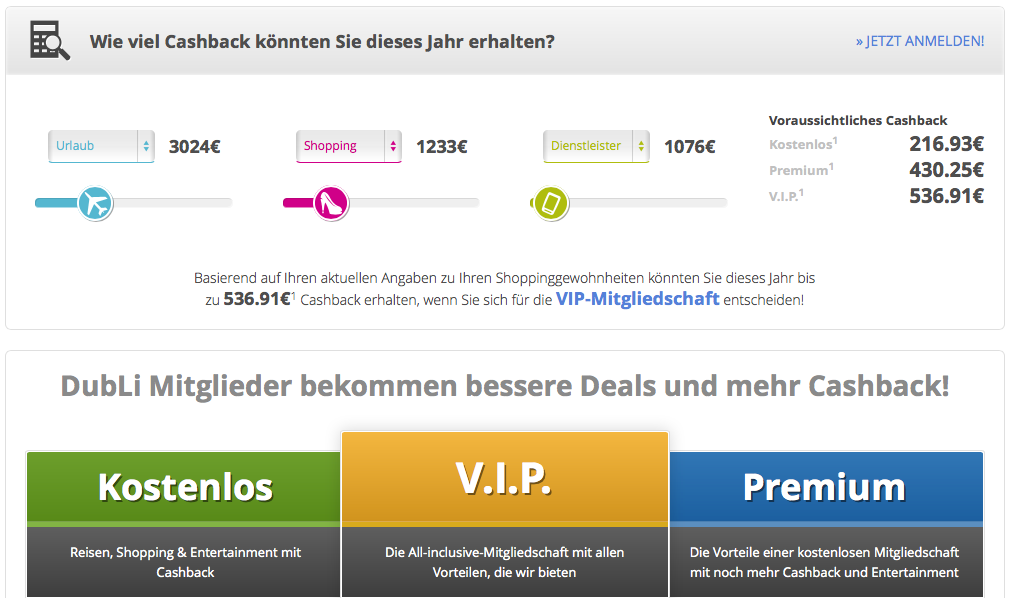 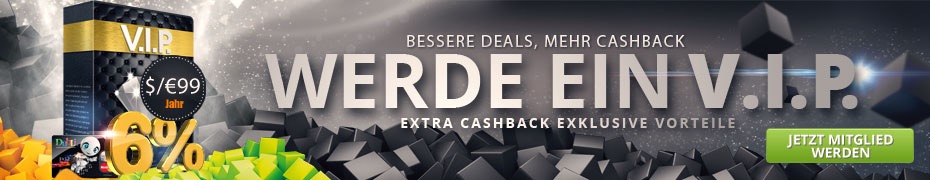 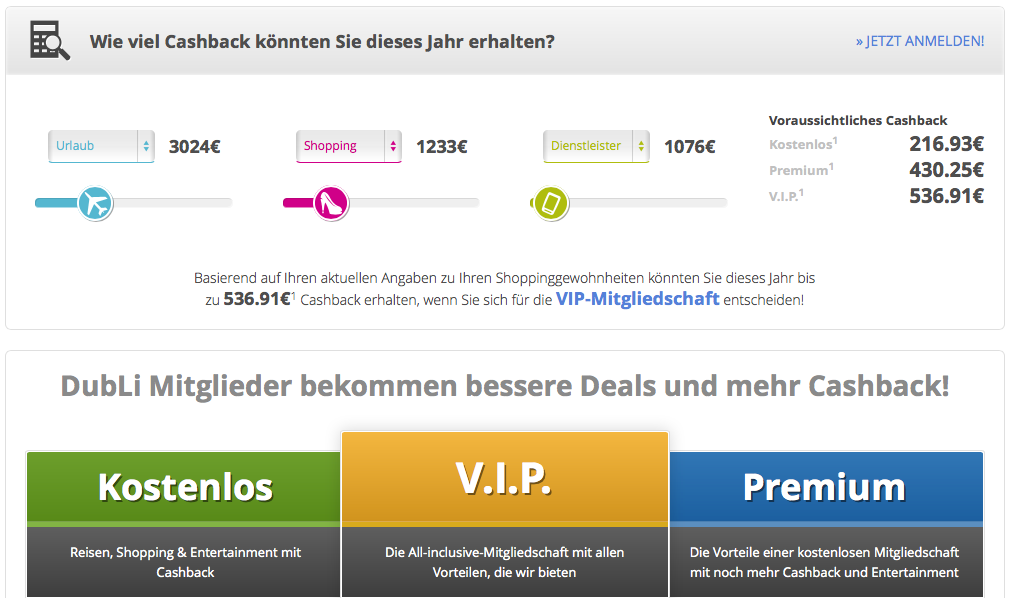 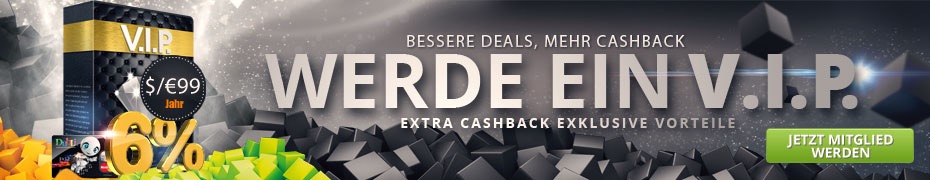 Lernen Sie Shops und Vorteile kennen, die Sie begeistern werdenDurch DubLi haben Sie die Möglichkeit, die Ausgaben für Ihren Konsum, Dienstleistungen und Reisen zu optimieren und Bargeld dafür zu erhalten. Um es auf den Punkt zu bringen, Sie verschenken jeden Tag bares Geld, wenn Sie DubLi nicht nutzen.  Hier eine Auswahl aus 1.000 Shops auf der deutschsprachigen DubLi Shopping Mall mit dem Cashback für V.I.P. MitgliederKonsumgüter, Bürobedarf, Haushaltswaren, Lebensmittel, Warenhäusergaleria-kaufhof.de  14,4% Warenhaus, Bekleidung, Schmuck, Schuhe, Sport, Gutscheine lidl.de  8,2% Riesensortiment, Haushalt, Reinigung, Wäsche, Lidl Weinwelt, Superpreiseotto.de  7,8% komplettes Warenhaus, über 200.000 Artikel und Superangeboteottooffice.de  9,2%  Bürobedarf, Haushalt und u.a. das günstigste Toilettenpapierviking.de  9,2% bekannter Gigant im Bereich Bürobedarf vistaprint.de  9% Visitenkarten, Kalender, Bürobedarf, Drucksachen uvm. mytime.de  9,2% überraschend günstig und es gibt alles an Nahrungsmittellebensmittel.de  7,9% der Name ist Programm, ein kompletter Online-Supermarkt asiafoodland.de  13,8% die ganze Auswahl asiatischer Lebensmitteln und Zutaten avocadostore.de  9,2% der Shop für „Eco Fashion“ und „Green Lifestyle“lieferando.de  7,8% lassen Sie z.B. Essen aus regionalen Restaurants liefernKinder und Spielsachen - auch hier gibt es viele weitere spezialisierte Shopstoysrus.de  9,9% und babiesrus  11,2% Kinderbedarf und Spielsachenbabymarkt.de  9,9% bietet ebenfalls ein Riesensortiment für jedes Kindesalter babywalz.de  9,9% Baby Walz ist eines der führenden Kinderfachgeschäfteravensburger.de  15,7% grosses Sortiment an Spielen und Puzzles, weltweit bekanntdisney.de  9% die Marke die Kindern und Erwachsenen Freude bereitetBücher, Medien, Spiele, Games, Bildung, Fun, Geschenke rheinberg-buch.de  12,5% sehr gut sortierter Buchhandel mit Hörbüchern audible.de  13,5% führender Anbieter von Hörbüchern aus allen Bereichenreadersdigest.de  12,5% umfassende Informations- und Shopping Plattform rosettastone.de  15% Sprachkurse mit Millionen zufriedenen Kunden groupon.de  9,2% bietet auch Games, Ausbildungsprogramme und Sprachkursefleurop.de  9,2% frische Blumen, Lieferung am selben Tag möglich konsolenkost.de  10,2% spannender Shop für Spiele- und Hardware Insidermondmakler.de  22.2% verschenken Sie ein Mondgrundstück racheshop.de  12,5% Scherzartikel, Karneval, Halloween, Geschenke, SkurilesMöbel, Wohnen, Haus, Gartenhome24.de  11,2% Europas grösstes Online-Einrichtungshaus, über 1 Million Kunden obi.de  9,2% auch der bekannteste Baumarkt hat einen grossartigen Onlineshoproller.de  10,5% bekannt für super günstige Schnäppchen und Angebote baywa.de  9,9% hier gibt es so gut wie alles für Haus und Garten Kosmetik, Körperpflege, Schmuck - Galeria Kaufhof ist hier auch interessant douglas.de  9% der Klassiker mit einem breiten Sortiment aller bekannten Hersteller easycosmetic.de  12,5% preiswerter als Douglas, alle Produkte für die ganze Familieludwigbeck.de  11,2% neu gestalteter Beauty-, Anti-Aging und Luxus-Kosmetikshop christ.de  11,2% Juwelier Christ bietet ein Sortiment an Uhren und Schmuck aller Art  21diamonds.de  15,7% Europas grösster Onlineshop für Schmuck und Edelsteine Auto & Motorrad - viele weitere spezielle Shops in dieser Rubrikatu.de  8% Auto Teile Unger, breites Sortiment an KFZ Zubehör reifen.com  8% beste Preise, grosses Sortiment für Felgen und Reifenreifendirekt.de 8% bei bestimmten Reifen noch günstiger als reifen.com motoroel-direkt.de  9,9% hier finden Sie jeden wichtigen Hersteller store.ferrari.com/de  9,9% Ferrari Merchandising, Kleidung, Uhren uvm.  Sport, Sportbekleidung, Fitness, Wellness (Gesundheit siehe Apotheken etc.) freeletics.com  14,4% das führende Trendsport Programm, fit in 15 Wochenbodybrands4you.de  18%  bester Shop für Fitnessprodukte und Nahrungsergänzunggroupon.de  9,2%  supergünstige Wellness-Behandlungen und Wellnessreisen sportscheck.com  9,9% über 30.000 Sport- und Freizeitartikel, bekannte Markenfila.de  12,5% seit mehr als 100 Jahren bekannte Kultmarkemyprotein.de  12% Fitnessnahrung von höchster Qualität puma.de  9,9% weltbekannte Marke für Sportartikel und Sportbekleidung underarmour.de  11% der neue Star am Sport-Bekleidungsmarkt, Nr. 2 hinter Nike  nike.com   8,6% weltbekannte Marke für Sportartikel und Sportbekleidungreebok.com  9,2% weltbekannte Marke für Sportartikel und Sportbekleidung runnerspoint.com  8,6% Schuhe, Mode, einfach alles was das Läuferherz begehrt teamsportbedarf.de  10,6% gesamter Trainings- und Vereinsbedarf, Pokale brillenplatz.de  13,2% Brillen und Sportbrillen aller Art, Kontaktlinsen, Zubehör beate-uhse.com  22,2% Wellness- und Unterhaltungsprodukte für alle SinneElektronik, TV, Multimedia, Smartphones, Hardware, Zubehörsaturn.de  8,2% grosses Sortiment und auch Apple Produkte preiswerter  digitalo.de  7,2% klasse Multimedia Sortiment mit Spitzenpreisen, ebenfalls Apple cyberport.de  7% ein Riesensortiment, viele Marken und interessante Schnäppchen groupon.de  9,2% bietet auch in dieser Rubrik hochwertige Schnäppchenhardwareversand.de  7,6% erstklassiges Computerzubehör, Hard- und Softwareotto.de  7,8% man findet Top-Preise und ein überraschend grosses Sortiment3ppp3.de  9,2% Toner, Druckerpatronen und Büroprodukte zum Spitzenpreisakku-monster.de  9,2% einfach alles was es im Bereich Akkus und Zubehör gibtMode, Fashion, Bekleidung, Textilien - eine kleine Auswahl von Hunderten Shopsc-and-a.com  10,5 % wer kennt den Klassiker C & A nicht, moderner Shop, super Preisebuffalo-shop.de  11,2% Schuhe für Damen und Herren, Taschen, Style Newslodenfrey.de  11,2% Cavalli, Armani, Ralph Lauren, Zegna, True Religion, Moncler uvm.eterna.de  9,9% seit 1893 Hemden, Blusen, Krawatten, Poloshirts, Accessoires etc. alpenwelt-versand.com  12,5% Trachtenmode mit allen Accessoires und vieles mehr carlgross.de  9,9% super Herrenmode, Hemden, Business Outfit, Anzüge, Casual fashionid.de  13,5% der Onlineshop von Peek & Cloppenburg mit 350 Marken hallhuber.com  11,2% eine exzellente Adresse für die Damenwelthirmer.de  12,5% klassische und moderne Mode, bieten viele Top-Marken adlermode.com  11,2% sehr beliebter Shop mit breitem Sortiment impressionen.de  9,2% bekannte Marke für Mode und Lifestylealbamoda.de  9,2% exklusive italienische Modearbeitskleidung-billiger.de  9,9% auch interessant für Unternehmenguess.com  11,2% Top Marke seit den 80er Jahre aus Kalifornienbettybarclay.com  12,5% tolle Mode von Betty Barclay, Vera Mont und Gil Bretbasler-fashion.de  9,2% exklusive Damenmode für alle Generationenshoepassion.de  11,2% hochwertige Schuhe vorwiegend für Männerbrandlots.de  9,9% Lifestyle und Markenshop für die Young(er) Generationlaperla.com  15,1% Unterwäsche, Dessous, Bademäntel, tolle Kollektionenbonprix.de  10,5% bekannt günstige Angebote an Textilien und Bekleidungcinquestore.de  9,2% die Weltmarke Cinque präsentiert ihr attraktives Sortimentgaastraproshop.com  9,9% Gaastra Moden seit 1897, breites Spektrum, hohe Qualität  sp24.com  8% ausgesuchte Mode und Schuhe, auch Einzelstücke bis zu 80% reduziertHaustiere - hier die Favoriten, es gibt noch viele spezialisierte Shopsfressnapf.de  8,5% bekannt und beliebt, der Marktführer schecker.de  9,9% über 6000 Artikel für Tier und Mensch, Sport, Freizeitzooplus.de  8,6% unglaubliches Sortiment für den gesamtem Tierbedarf equusvitalis.de  9,9% Produkte und Nahrungsmittel für Pferdeliebhabermedpets.de  12,5% Tier Medikamente, Tierbedarf und Tierfutterfischfuttertreff.de  9,2% Aquarium, Terrarium, Gartenteich, Fischfutter uvm.futalis.de  15,7% unter anderem Spezialnahrung für HaustiereReisen und Hotels - viele Airlines, Mietwagen bis 15%, bekannte Hotelkettenhotel.de 9,2% / hotels.com 10,8% / expedia.de bis 9,5% / ebookers.de bis 9,2% / ab-in-den-urlaub.de 6,50 € pro Buchung / Avis 9,9% / Hertz 9,2% und viele mehr…Sie möchten kostenloser DubLi Kunde oder ein DubLi V.I.P. werden? Dann wenden Sie sich bitte an die Person, die Sie zu DubLi eingeladen hat. Sie wird Ihnen alle weiteren Informationen zukommen lassen. Wir wünschen schon jetzt viel Spass beim Sparen und Cashback sammeln. 